Комітет Верховної Ради України з питань правоохоронної діяльності Про розгляд законопроектуза реєстр. № 4203 від 09.10.2020Комітет Верховної Ради України з питань бюджету на своєму засіданні 18 листопада 2020 року (протокол № 63) відповідно до статей 27 і 109 Бюджетного кодексу України та статті 93 Регламенту Верховної Ради України розглянув проект Закону про внесення змін до Закону України "Про Національну поліцію" (щодо відрядження поліцейських до органів державної влади, підприємств, установ, організацій, закладів вищої освіти зі специфічними умовами навчання та присвоєння спеціальних звань відрядженим (прикомандированим) поліцейським) (реєстр. № 4203 від 09.10.2020), поданий народними депутатами України Бакумовим О.С., Монастирським Д.А. та іншими.Міністерство фінансів України та Міністерство внутрішніх справ України у своїх експертних висновках до законопроекту зазначають, що реалізація його положень не вплине на показники державного бюджету, зокрема, не потребуватиме додаткових видатків державного бюджету. Разом з тим, Міністерством фінансів зазначається, що законопроект потребує обґрунтувань щодо необхідності відрядження поліцейських до підприємств та надання орієнтовного переліку таких підприємств, а також інформації щодо переліку посад та чисельності поліцейських, що будуть відряджатися до підприємств.За наслідками розгляду Комітет прийняв рішення, що проект Закону України про внесення змін до Закону України "Про Національну поліцію" (щодо відрядження поліцейських до органів державної влади, підприємств, установ, організацій, закладів вищої освіти зі специфічними умовами навчання та присвоєння спеціальних звань відрядженим (прикомандированим) поліцейським) (реєстр. № 4203 від 09.10.2020), поданий народними депутатами України Бакумовим О.С., Монастирським Д.А. та іншими, не вплине на показники державного бюджету (реалізацію положень законопроекту належить здійснювати за рахунок та в межах видатків державного бюджету на забезпечення діяльності Національної поліції України). У разі прийняття відповідного закону він може набирати чинності згідно із законодавством. Голова Комітету 						Ю.Ю. Арістов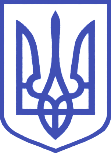 ВЕРХОВНА РАДА УКРАЇНИКомітет з питань бюджету01008, м.Київ-8, вул. М. Грушевського, 5, тел.: 255-40-29, 255-43-61, факс: 255-41-23